REGULAMINIX  OGÓLNOPOLSKA ZIMOWA SENIORIADA na PODHALURABKA-ZDRÓJ, 1marca 2022I Cel zawodówCelem SENIORIADY jest integracja studentów UTW, sportowa rywalizacja oparta na zasadach ”fair play”, wspieranie aktywnego trybu życia seniorów, zdobywanie nowych doświadczeń organizacyjnych w czasie po pandemii oraz promocja Rabki-Zdroju i Podhala.II  MiejsceObiekty sportowe, rekreacyjne, kulturalne na terenie miasta i gminy Rabka-Zdrój: Wyciąg narciarski „U Żura”. Biuro Organizacyjne: Muszla Koncertowa.III Uczestnicyw IX OGÓLNOPOLSKIEJ ZIMOWEJ SENIORIADZIE na PODHALU „RABKA- ZDRÓJ 2022”prawo startu mają studenci Uniwersytetów Trzeciego Wieku oraz członkowie innych organizacji            i stowarzyszeń zrzeszających seniorów-rocznik 1972 i starsi, posiadający: certyfikat szczepienia przeciw COVID-19, aktualny negatywny wynik testu lub certyfikat ozdrowieńca.IV. Program SENIORIADY1 marca 2022( wtorek)Godz. 8.00-8.30Przyjazd autokarów z uczestnikami IX SenioriadyOdjazd autokarów z zawodnikami slalomu i zjazdu na dętkach na parking u Żura Godz. 8.00-8.30Odprawa kierowników grup w Biurze Organizacyjnym. (Amfiteatr - Muszla Koncertowa).Godz. 8.30-9.00Uroczyste otwarcia SENIORIADY z udziałem 5 osobowych delegacji UTW-ów. Zapalenie znicza (Amfiteatr- Muszla Koncertowa).Godz. 8.45 – 14.00Dojazd, dojście na miejsca konkurencji sportowych. Start i przeprowadzenie zawodów.(medale dla zwycięzców na miejscu zawodów po zakończeniu konkurencji).Godz. 15.00Ogłoszenie wyników, wręczanie statuetek, prezentacja medalistów wszystkich konkurencji. Zakończenie SENIORIADY (Amfiteatr -Muszla Koncertowa).Program SENIORIADY uzależniony będzie od sytuacji epidemiologicznej.  Szczegóły przekazane zostaną uczestnikom w Komunikatach V Konkurencje (punktowane do klasyfikacji UTW)*  K- kobiety, M-mężczyźniVI Imprezy towarzysząceNordic Walking Gorczański – dotarcie do Schroniska PTTK na Maciejowej (852 m n.p.m.), możliwość uzyskania pamiątkowego stempla - czas dojścia do schroniska około 1,5 godz.VII Klasyfikacja ogólna UTWO miejscu danego UTW zadecyduje suma punktów zdobytych w poszczególnych konkurencjach i kategoriach wiekowych. W przypadku jednakowej liczby punktów 
o miejscu UTW zadecyduje w pierwszej kolejności liczba zdobytych medali złotych, 
a następnie srebrnych i brązowych. Punkty zdobyte w konkurencji brydż mają taką samą wartość jak punkty zdobyte                    w konkurencjach indywidualnych. Punktacja do klasyfikacji ogólnej. Za I miejsce, bez względu na liczbę zawodników                 w poszczególnych konkurencjach i kategoriach wiekowych,  zawodniczka, zawodnik, para otrzymuje liczbę punktów równą liczbie zgłoszonych drużyn do Senioriady+1, kolejni zawodnicy (pary) -2,-3,-4  itd. w stosunku do pierwszego zawodnika. Przykład:Liczba zgłoszonych UTW – 29Liczba punktów za miejsca:I    – 30II   – 28…XXIX  – 1VIII Postanowienia końcoweUniwersytet może zgłosić do konkurencji w każdej grupie wiekowej, z podziałem na płeć, tylko jednego zawodnika; w konkurencjach zespołowych tylko jedną drużynę.Zawodnik ma prawo startu tylko w jednej konkurencji i w jednej grupie wiekowej.W konkurencjach Senioriady startować mogą osoby, które nie mają przeciwwskazań zdrowotnych do udziału w konkurencjach sportowych.Zawodnik starszy ma prawo startować w młodszej grupie wiekowej, pod warunkiem            że w „jego” grupie wystartuje zawodnik z UTW, który obydwaj reprezentują. Uczestnicy Senioriady ubezpieczają się we własnym zakresie i startują na własną odpowiedzialność.Uczestnicy zabezpieczają we własnym zakresie odpowiedni strój i sprzęt do konkurencji narciarskich.W konkurencjach za miejsca I – III zawodnicy otrzymają medale złote, srebrne i brązowe.Podczas uroczystego zakończenia Senioriady wszystkim drużynom wręczone zostaną pamiątkowe statuetki.Kontakt e-mailowy na adres: senioriada.rabka@gmail.comW tytule wiadomości prosimy o wpisanie miejscowości, którą  Państwo reprezentujecie.Adres: Stowarzyszenie Rabczański Uniwersytet Trzeciego Wieku ul. Orkana 47, 34-700 Rabka-Zdrój.Ilość miejsc ograniczona. Decyduje kolejność zgłoszeń. Ewentualne zmiany na listach startowych muszą być dokonane do 21 lutego2022r. Wpisowe za uczestników 35 zł/os(trzydzieści pięć)  należy przesłać do 10 lutego 2022 r. W ramach wpisowego zawodnicy otrzymają pamiątkowe medale oraz kamizelki odblaskowe  z logo Senioriady i numerem startowym. Inni wpłacający jw. bez numerów.UWAGA! Proszę nie dokonywać indywidualnych wpłat! Faktury wypisywane będą wyłącznie dla drużyn. Przed dokonaniem wpłaty proszę o kontakt z firmą "INTROLASER" celem podania danych, na które będzie wystawiony dokument sprzedaży/faktura, paragon.  e-mail: biuro@introlaser.pl , tel. 18 26 80 500, kom. 604 46 38 09, kom. 604 46 38 20Dane do przelewu: P.P.H.U. INTROLASER, ul. Zakopiańska 22, 34-700 Rabka-Zdrój,Nr. konta 75 1140 2004 0000 3502 7597 2013 Harmonogram czasowy przedstawiony w pkt. IV. z przyczyn niezależnych od organizatorów może ulec zmianie.Protesty odnośnie przebiegu konkurencji, klasyfikacji oraz wyników należy składać wyłącznie w formie pisemnej sędziemu głównemu konkurencji. Protesty dotyczące wyników i klasyfikacji będą przyjmowane przez 15 min. od momentu wywieszenia nieoficjalnych    wyników przez sędziego głównego na miejscu każdej konkurencji. Po tym czasie protesty nie będą rozpatrywane.W zależności od ostatecznej liczby uczestników i warunków pogodowych organizatorzy zastrzegają sobie prawo do zmiany niniejszego regulaminu, programu imprezy oraz regulaminów poszczególnych konkurencji.Ostateczna interpretacja niniejszego regulaminu należy do organizatorów.PrzewodniczącyKomitetu Organizacyjnego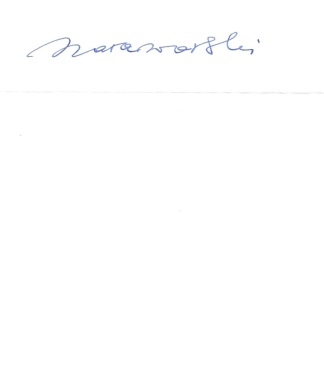 Marek SzarawarskiRabka – Zdrój, wrzesień/grudzień 2021 oraz styczeń/luty 2022GRUPY WIEKOWE50+ (roczniki 1972 – 1968)55+ (roczniki 1967 – 1963)60+ (roczniki 1962 – 1958)65+ (roczniki 1957 – 1953)70+ (roczniki 1952 - 1948)75+ (roczniki 1947 - 1943)80+ (roczniki 1942 - 1938)85+ (roczniki 1937 - 1933)90+(roczniki 1932  i  wcześniejsze)KonkurencjaRodzaj konkurencjiPodział (płeć/ wiek)Miejsce konkurencjiBiegi narciarskie IndywidualnaK/M i grupy wiekoweStadion/Park ZdrojowySlalom gigantIndywidualnaK/M i grupy wiekoweStok „u Żura”Kręgle „curlingowe” na lodzieIndywidualnaK/M i grupy wiekoweLodowiskoRzut „śnieżkami do celu” IndywidualnaPodział: K/MAmfiteatr (Rabka)Zjazd na dętkachIndywidualnaPodział: K/MStok „u Żura”Turniej brydżowyZespołowa (1para)bez podziału na wiekKawiarnia ZdrojowaTurniej szachowy Indywidualnabez podziału na wiekŚwietlica S-ni MieszkaniowejKonkurencja niepunktowana do klasyfikacji UTWKonkurencja niepunktowana do klasyfikacji UTWKonkurencja niepunktowana do klasyfikacji UTWKonkurencja niepunktowana do klasyfikacji UTWNordic Walking połączony          z konkursem wiedzyZespołowa(drużyny 3- osobowe)bez podziałuZespołowa(drużyny 3- osobowe)bez podziałuRabka-Zdrój